Муниципальное бюджетное общеобразовательное учреждение«Итатская средняя общеобразовательная школа»Программа принята                                       на педагогическом совете школы              Протокол № 8 от 30.08.2017г.     Утверждаю:Директор школы __________ И.Р. ЛитвиноваПротокол №  203 от 31.08.2017г.	Рабочая программапо основам безопасности жизнедеятельности10-11  КЛАСС СоставительКабашный А.Н.,учитель ОБЖпгт Итатский 2017СодержаниеПояснительная запискаУчебно- тематический планУчебно-методические комплексы по основам безопасности жизнедеятельности. Пояснительная запискаРабочая программа по основам безопасности жизнедеятельности для учащихся 10-11 разработана на основе государственного стандарта основного общего образования по ОБЖ и примерной программы основного общего образования по ОБЖ к линии учебников «ОБЖ (10- 11 классы).В.В Марков, В.Н. Латчук. В программе реализованы требования Конституции Российской Федерации и Федеральных законов РФ «О безопасности», «О защите населений и территорий от чрезвычайных ситуаций природного и техногенного характера», «О гражданской обороне», «О борьбе с терроризмом», «Об обороне», «О воинской обязанности и военной службе», «О статусе военнослужащих», «ОБ альтернативной гражданской службе», «Основы законодательства Российской Федерации об охране граждан», а также Концепции национальной безопасности Российской Федерации».В своей предметной ориентации предлагаемая программа нацеливает педагогический процесс на решение следующих задач:формирование у учащихся научных представлений о принципах и путях снижения фактора риска в деятельности человека и общества;выработку умений предвидеть опасные и чрезвычайные ситуации природного, техногенного и социального характера и адекватно противодействовать им:формирование у учащихся модели безопасного поведения в условиях повседневной жизни и в различных опасных и чрезвычайных ситуациях, а так же развитие способностей оценивать опасные ситуации, принимать решение и действовать безопасно с учетом своих возможностей.Изучение тематики данной учебной программы направлено на достижение следующих целей:-освоение знаний о безопасном поведении человека в опасных и чрезвычайных ситуациях природного, техногенного и социального характера; о здоровье и здоровом образе жизни; о государственной системе защиты населения от опасных и чрезвычайных ситуаций; об обязанностях граждан по защите государства;-воспитание ценностного отношения к здоровью и человеческой жизни; чувства уважения к героическому наследию России и к государственной символике страны; патриотизма и долга но защите Отечества;-развитие черт личцости, необходимых для безопасного поведения в чрезвычайных ситуациях и при прохождении военной службы; бдительности по предотвращению актов терроризма; потребности ведения здорового образа жизни;-овладение умениями оценивать ситуации, опасные для жизни и здоровья; действовать в чрезвычайных ситуациях; использовать средства индивидуальной и коллективной защиты; оказывать первую медицинскую помощь пострадавшим.В рабочей программе заложены возможности предусмотренного стандартом формирования у обучающихся общеучебных умений и навыков, универсальных способов деятельности и ключевых компетенций.Программа рассчитана на 69 часов и предназначена для реализации в 10-11 классах. Данная рабочая программа рассчитана на 35 часов в 10 классе и на 34 часа в 11 классе.Место предмета в базисном учебном планеФедеральный базисный учебный план общеобразовательных учреждений Российской Федерации предусматривает изучение учебного предмета «Основы безопасности жизнедеятельности» в X- XI классах в количестве 69 часов из расчета 1 час в неделю..Результаты обученияРезультаты изучения учебного предмета «Основы безопасности жизнедеятельности» приведены в разделе «Требования к уровню подготовки выпускников». Требования направлены на формирование знаний и умений, востребованных в повседневной жизни, позволяющих предвидеть опасные и чрезвычайные ситуации и в случае их наступления правильно действовать.Требования к уровню подготовки выпускниковВ результате изучения основ безопасности жизнедеятельности напрофильном уровне ученик должен:знать/понимать:основные составляющие здорового образа жизни и их влияние на безопасность жизнедеятельности личности;потенциальные опасности природного, техногенного и социального происхождения, характерные для региона проживания;основные задачи и структуру государственных служб по защите населения и территорий от чрезвычайных ситуаций;основы российского законодательства о защите Отечества и воинской обязанности граждан;основные виды военно-профессиональной деятельности; особенности прохождения военной службы по призыву и контракту, альтернативной гражданской службы;нормы международного гуманитарного права;назначение и боевые свойства личного оружия;средства массового поражения и их поражающие факторы;защитные сооружения гражданской обороны и правила их использования;правила приема в образовательные учреждения военного профессионального образования, МВД России, ФСБ России, МЧС России;правила безопасности дорожного движения (в части, касающейся пешеходов, велосипедистов, пассажиров и водителей транспортных средств);владеть способами защиты населения от чрезвычайных ситуаций природного и техногенного характера;пользоваться средствами индивидуальной и коллективной защиты;оценивать уровень своей подготовки и осуществлять осознанное самоопределение по отношению к военной службе;использовать полученные знания при первоначальной постановке на воинский учет;выполнять неполную разборку и сборку автомата Калашникова;владеть навыками безопасного обращения с оружием;ориентироваться на местности по карте и двигаться в заданную точку по азимуту;соблюдать правила безопасности дорожного движения (в части, касающейся пешеходов, велосипедистов, пассажиров и водителей транспортных средств);адекватно оценивать транспортные ситуации, опасные для жизни и здоровья;прогнозировать последствия своего поведения в качестве пешехода и (или) велосипедиста и (или) водителя транспортного средства в различных дорожных ситуациях для жизни и здоровья (своих и окружающих людей); использовать приобретенные знания и умения в практической деятельности и повседневной жизни для:ведения здорового образа жизни;оказания первой медицинской помощи;вызова в случае необходимости соответствующих служб экстренной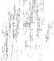 - приобретения практического опыта деятельности, предшествующей профессиональной, в основе которой лежит данный учебный предмет.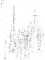 Содержание программы (10 класс)Раздел I. Безопасность и защита человека в опасных и чрезвычайных ситуациях.(8 часов)Правила поведения в условиях вынужденной автономии в природных условиях.Практические занятия. Разбор наиболее возможных причин попадания человека в условия вынужденного автономного существования, меры профилактики и подготовка к безопасному поведению в условияхавтономного существования. Отработка правил ориентирования на местности, движения по азимуту, правил обеспечения водой и питанием. Оборудование временного жилища, добыча огня.Правила поведения в ситуациях криминогенного характера.Практические занятия. Обсуждение с обучающимися наиболее возможных ситуаций при встрече с насильниками и хулиганами на улице, в транспорте, общественном месте, подъезде дома, лифте. Правила безопасного поведения в местах с повышенной криминогенной опасностью: на рынке, стадионе, вокзале и др.Правила безопасного поведения при угрозе террористического акта, при захвате в качестве заложника. Меры безопасности населения, оказавшегося на территории военных действийУголовная ответственность несовершеннолетних.Особенности уголовной ответственности и наказания несовершеннолетних. Виды наказаний, назначаемых несовершеннолетним.Правила поведения в общественном транспорте. Уголовная ответственность за приведение в негодность транспортных средств или нарушение правил, обеспечивающих безопасную работу транспорта.Хулиганство и вандализм, общие понятия. Виды хулиганских действий (грубое нарушение общественного порядка, повреждение чужого имущества). Уголовная ответственность за хулиганские действия и вандализм.Правила поведения	в условиях чрезвычайных	ситуацийприродного	и техногенного характераПрактические занятия. Краткая характеристика наиболее вероятных для данной местности и района проживания чрезвычайных ситуаций природного и техногенного характера. Отработка правил поведения при получении сигнала о чрезвычайной ситуации (отработка возможных вариантов поведения, предусмотренных планом образовательного учреждения, - укрытие в защитных сооружениях, эвакуация и др.).Единая государственная система предупреждения и ликвидации чрезвычайных ситуаций (РСЧС), ее структура и задачи.РСЧС, история ее создания, предназначение, структура, задачи, решаемые по защите населения от чрезвычайных ситуаций. Права и обязанности граждан в области защиты от чрезвычайных ситуаций.Раздел II. Гражданская оборона — составная часть
обороноспособности страны (7 часов).Гражданская оборона, основные понятия и определения, задачи гражданской обороныГражданская оборона, история ее создания, предназначение и задачи по обеспечению защиты населения от опасностей, возникающих при ведении боевых действий или вследствие этих действий.Организация управления	гражданской	обороной. Структурауправления и органы управления гражданской обороной.Современные средства поражения, их поражающие факторы, мероприятия по защите населенияЯдерное оружие, поражающие	факторы ядерного взрыва.Химическое оружие, классификация отравляющих веществ (ОВ) по предназначению и воздействию на организм.Бактериологическое (биологическое) оружие. Современные средства поражения, их поражающие факторы.Мероприятия, проводимые по защите населения от современных средств поражения.Оповещение и информирование населения об опасностях,возникающих в чрезвычайных ситуациях военного и мирноговремени Система оповещения населения о чрезвычайных ситуациях. Порядок подачи сигнала: «Внимание всем!». Передача речевой информации о чрезвычайной ситуации, примерное ее содержание, действия населения по сигналам оповещения о чрезвычайных ситуациях.Организация инженерной защиты населения от поражающих факторов чрезвычайных ситуаций мирного и военного времени.Защитные сооружения гражданской обороны. Основное предназначение защитных сооружений гражданской обороны. Виды защитных сооружений. Правила поведения в защитных сооружениях (занятие целесообразно проводить в имеющихся защитных сооружениях). Средства индивидуальной защитыОсновные средства защиты органов дыхания и правила их использования. Средства защиты кожи. Медицинские средства защиты и профилактики.Практические занятия. Отработать порядок получения и пользования средствами индивидуальной защиты.Средства коллективной защиты населенияПредназначение аварийно-спасательных и других неотложных работ, проводимых в зонах чрезвычайных ситуаций. Организация и основное содержание аварийно-спасательных работ, организация санитарной обработки людей после пребывания их в зонах заражения.Организация гражданской обороны в общеобразовательном учрежденииОрганизация гражданской обороны в общеобразовательномучреждении, ее предназначение. План гражданской обороны образовательного учреждения.Раздел III. Основы медицинских знаний и здорового образа жизни ( 7 часов).Сохранение и укрепление здоровья — важная часть подготовки юноши допризывного возраста к военной службе и трудовой деятельностиЗдоровье человека, общие понятия и определения. Здоровье индивидуальное и общественное. Здоровье духовное и физическое. Основные критерии здоровья. Влияние окружающей среды на здоровье человека в процессе жизнедеятельности. Необходимость сохранения и укрепления здоровья — социальная потребность общества.Основные инфекционные заболевания, их классификация и профилактикаИнфекционные заболевания, причины их возникновения, механизм передачи инфекций. Классификация инфекционных	заболеваний.Понятие об иммунитете, экстренной и специфической профилактике.Наиболее характерные инфекционные заболевания, механизм передачи инфекции. Профилактика наиболее часто встречающихся инфекционных заболеваний.Здоровый образ жизни и его составляющиеЗдоровый образ жизни как индивидуальная система поведения человека, направленная на сохранение и укрепление здоровья. Общие понятия о режиме жизнедеятельности и его значение для здоровья человека. Пути обеспечения высокого уровня работоспособности. Основные элементы жизнедеятельности человека (умственная и физическая нагрузка, активный отдых, сои, питание и др.), рациональное сочетание элементов жизнедеятельности, обеспечивающих высокий уровень жизни. Значение правильного режима труда и отдыха для гармоничного развития человека, его физических и духовных качеств.Биологические ритмы и их влияние на работоспособность человекаОсновные понятия о биологических ритмах организма. Влияние биологических ритмов на уровень жизнедеятельности человека. Учет влияния биоритмов при распределении нагрузок в процессе жизнедеятельности для повышения уровня работоспособности.Значение двигательной активности и физической культуры для здоровья человека.Значение двигательной активности для здоровья человека в процессе его жизнедеятельности. Необходимость выработки привычек к систематическим занятиям физической культурой для обеспечения высокого уровня работоспособности и долголетия.Физиологические особенности влияния закаливающих процедур на организм человека и укрепление его здоровья. Правила использования факторов окружающей природной среды для закаливания. Необходимость выработки привычки к систематическому выполнению закаливающих процедур.Вредные привычки, их влияние на здоровье. Профилактика вредных привычек.Вредные привычки (употребление алкоголя и наркотиков, курение) и ихсоциальные последствия. Алкоголь, влияние алкоголя на здоровье и поведение человека, социальные последствия употребления алкоголя, снижение умственной и физической работоспособности.Курение и его влияние на состояние здоровья. Табачный дым и его составные части. Влияние курения на нервную и сердечно - сосудистую системы. Пассивное курение и его влияние на здоровье.Наркотики. Наркомания и токсикомания, общие понятия и определения. Социальные последствия пристрастия к наркотикам. Профилактика наркомании, чистота и культура в быту.Раздел VI. Основы военной службы (7 часов).История создания Вооруженных Сил Российской Федерации Организация вооруженных сил Московского государства в XIV—XV вв. Военная реформа Ивана Грозного в середине XVI в. Военная реформа Петра I, создание регулярной армии, ее особенности. Военные реформы в России во второй половине XIX в., создание массовой армии.Создание советских Вооруженных Сил, их структура и предназначение.Вооруженные Силы Российской Федерации, основные предпосылки проведения военной реформы.Организационная структура Вооруженных Сил. Виды Вооруженных Сил, рода войск. История их создания и предназначение.Организационная структура Вооруженных Сил. Виды Вооруженных Сил и рода войск.Сухопутные войска, история создания, предназначение, рода войск, входящие в сухопутные войска.Военно-воздушные силы, история создания, предназначение, рода авиации.Войска ПВО, история создания, предназначение, решаемые задачи. Включение ПВО в состав ВВС.Военно-морской флот, история создания, предназначение.Отдельные рода войск.Ракетные войска стратегического назначения, воздушно-десантные войска, космические войска, их предназначение, обеспечение высокого уровня боеготовности.Предназначение видов и родов войск.Пограничные органы Федеральной службы безопасности, внутренние войска Министерства внутренних дел, войска гражданской обороны, их состав и предназначение. Памяти поколений — дни воинской славы России.Дни воинской славы России — дни славных побед, сыгравших решающую роль в истории государства.Основные формы увековечения памяти российских воинов, отличившихся в сражениях, связанных с днями воинской славы России.Боевое Знамя воинской части — символ воинской чести, доблести и славыБоевое Знамя воинской части — особо почетный знак, отличающий особенности боевого предназначения, истории и заслуг воинской части.Ритуал вручения Боевого Знамени воинской части, порядок его хранения и содержания.Ритуалы Вооруженных Сил Российской Федерации.Ритуал приведения к военной присяге. Ритуал вручения Боевого Знамени воинской части. Порядок вручения личному составу вооружения и военной техники. Порядок проводов военнослужащих, уволенных в запас или отставку.РазделVII. Огневая подготовка (3 часа)Автомат Калашникова, работа частей и механизмов автомата, его чистка, смазка и хранение. Подготовка автомата к стрельбе. Правила стрельбы, ведения огня из автомата. Меры безопасности при стрельбе. Практическая стрельба.Раздел VIII. Прикладная физическая подготовка (3 часа)Проведение занятий по физической подготовке в объеме требований, предъявляемых к новому пополнению воинских частей. Метание гранаты, марш бросок. Переноска тяжестей и пострадавших.Содержание программы (11 класс)Раздел I. Основы здорового образа жизни. (4 часа).Правила личной гигиены и здоровье.Личная гигиена, общие понятия и определения. Уход за кожей, зубами и волосами. Гигиена одежды. Некоторые понятия об очищении организма. Семья в современном обществе. Законодательство и семья.Брак и семья, основные понятия и определения. Условия и порядок заключения брака. Личные права и обязанности супругов. Имущественные права супругов. Права и обязанности родителей.Болезни, передаваемые половым путем. Меры профилактики.Инфекции, передаваемые половым путем, формы передачи, причины, способствующие заражению ИППП. Меры профилактики. Уголовная ответственность за заражение венерической болезнью.СПИД и его профилактика.ВИЧ-инфекция и СПИД, краткая характеристика и пути заражения.СПИД — финальная стадия инфекционного заболевания, вызываемого вирусом иммунодефицита человека (ВИЧ).Профилактика СПИДа. Ответственность за заражение ВИЧ-инфекцией.Раздел II. Основы медицинских знаний и правила оказании первой медицинской помощи. (5 часов).Первая медицинская помощь при острой сердечной недостаточности и инсульте (практические занятия).Сердечная недостаточность, основные понятия и определения. Инсульт, его возможные причины и возникновение. Первая медицинская помощь при острой сердечной недостаточности и инсульте.Первая медицинская помощь при ранениях (практические занятия).Виды ран и общие правила оказания первой медицинской помощи.Способы остановки кровотечения. Правила наложения давящей повязки. Правила наложения жгута. Борьба с болью.Первая медицинская помощь при травмах (практические занятия).Первая медицинская помощь при травмах опорно-двигательного аппарата. Профилактика травм опорно-двигательного аппарата.Первая медицинская помощь при черепно-мозговой травме. Первая медицинская помощь при травмах груди, живота, в области таза при повреждении позвоночника. Первая медицинская помощь при остановке сердца.Понятия клинической смерти и реанимации. Возможные причины клинической смерти и ее признаки. Правила проведения непрямого массажа сердца и искусственной вентиляции легких. Правила сердечно-легочной реанимации.Раздел III. Воинская обязанность ( 4часа).Основные понятия о воинской обязанностиВоинская обязанность, определение воинской обязанности и еесодержания. Воинский учет, обязательная подготовка к военной службе, призыв на военную службу, прохождение военной службы по призыву, пребывание в запасе, призыв на военные сборы и прохождение военных сборов в период пребывания в запасе.Организация воинского учета и его предназначение.Организация воинского учета. Первоначальная постановка граждан на воинский учет.Обязанности граждан по воинскому учету. Организация медицинского освидетельствования граждан при первоначальной постановке на воинский учет.Обязательная подготовка граждан к военной службеОсновное содержание обязательной подготовки граждан к военной службе.Основные требования к индивидуально-психологическим и профессиональным качествам молодежи	призывного	возрастадля комплектования различных воинских должностей (командные, операторские, связи и наблюдения, водительские и др.).Добровольная подготовка граждан к военной службе.Основные направления добровольной подготовки граждан к военной службе.Занятие военно-прикладными видами спорта. Обучение подополнительным образовательным программам, имеющим целью военную подготовку несовершеннолетних граждан в общеобразовательных учреждениях среднего (полного) общего образования.Обучение по программам подготовки офицеров запаса на военных кафедрах в образовательных учреждениях высшего профессионального образования.Организация медицинского освидетельствования и медицинского обследования граждан при постановке на воинский учет.Организация медицинского освидетельствования и медицинского обследования при первоначальной постановке граждан на воинский учет. Предназначение медицинского освидетельствования. Категории годности к военной службе. Организация профессионально- психологического отбора граждан при первоначальной постановке их на воинский учет.Увольнение с военной службы и пребывание в запасе.Увольнение с военной службы. Запас Вооруженных Сил Российской Федерации, его предназначение, порядок освобождения граждан от военных сборов.Раздел IV. Особенности военной службы ( 4часа).Правовые основы военной службыВоенная служба — особый вид федеральной государственной службы. Конституция Российской Федерации и вопросы военной службы.Законы Российской Федерации, определяющие правовую основу военной службы. Статус военнослужащего, права и свободы военнослужащего. Льготы, предоставляемые военнослужащим, проходящим- военную службу по призыву. Военные аспекты международного права. Общевоинские уставы Вооруженных Сил Российской Федерации — закон воинской жизни.Общевоинские уставы — нормативно-правовые акты, регламентирующие жизнь и быт военнослужащих.Устав внутренней службы Вооруженных Сил Российской Федерации, Устав гарнизонной и караульной службы	Вооруженных	СилРоссийской	Федерации, Дисциплинарный устав Вооруженных СилРоссийской Федерации, Строевой устав Вооруженных Сил Российской Федерации, их предназначение и основные положения.Военная присяга — клятва воина на верность Родине -— России.Военная присяга — основной и нерушимый закон воинской жизни. История принятия военной присяги в России. Текст военной присяги. Порядок приведения военнослужащих к военной присяге. Значение военной присяги для выполнения каждым военнослужащим воинского долга.Прохождение военной службы по призыву.Призыв на военную службу. Время призыва на военную службу, организация призыва. Порядок освобождения граждан от военной службы и предоставления отсрочек.Общие, должностные и специальные обязанности военнослужащих. Размещение военнослужащих, распределение времени и повседневный порядок жизни воинской части. Время военной службы, организация проводов военнослужащих, уволенных в запас.Воинские звания военнослужащих Вооруженных Сил РоссийскойФедерации.Военная форма одежды.Прохождение военной службы по контракту.Основные условия прохождения военной службы по контракту.Требования, предъявляемые к гражданам, поступающим на военную службу по контракту. Сроки военной службы по контракту. Права и льготы, предоставляемые военнослужащим, проходящим военную службу по контракту.Права и ответственность военнослужащих.Общие права военнослужащих. Общие обязанности военнослужащих. Виды ответственности, установленной для военнослужащих (дисциплинарная, административная, гражданско-правовая, материальная, уголовная).Военная дисциплина, ее сущность и значение. Дисциплинарные взыскания, налагаемые на солдат и матросов, проходящих военную службу по призыву.Уголовная ответственность за преступления против военной службы (неисполнение приказа, нарушение уставных правил взаимоотношениймежду военнослужащими, самовольное оставление части и др.).Альтернативная гражданская служба.Федеральный закон «Об альтернативной гражданской службе». Альтернативная гражданская служба как особый вид трудовой деятельности в интересах общества и государства.Право гражданина на замену военной службы по призыву альтернативной гражданской службой.Сроки альтернативной гражданской службы для разных категорий граждан. Время, которое не засчитывается в срок альтернативной гражданской службы.Подача заявлений о замене военной службы по призыву альтернативной гражданской службой.Раздел V. Военнослужащий — защитник своего Отечества. Честь и достоинство воина Вооруженных ( 6 часов).Военнослужащий — патриот, с честью и достоинством несущий звание защитника Отечества.Основные качества военнослужащего, позволяющие ему с честью и достоинством носить свое воинское звание — защитник Отечества: любовь к Родине, ее истории, культуре, традициям, народу, высокая воинская дисциплина, преданность Отечеству, верность воинскому долгу и военной присяге, готовность в любую минуту встать на защиту свободы, независимости, конституционного строя России, народа и Отечества.Военнослужащий — специалист, в совершенстве владеющий оружием и военной техникой.Необходимость глубоких знаний устройства и боевых возможностей вверенного вооружения и военной техники, способов их использования в бою, понимание роли своей военной специальности и должности в обеспечении боеспособности и боеготовности	подразделения.Потребность постоянно повышать военно-профессиональныезнания, совершенствовать свою выучку и воинское мастерство, быть готовым к грамотным высокопрофессиональным действиям в условиях современного боя.Требования воинской деятельности, предъявляемые к моральным, индивидуально-психологическим и профессиональным качествамгражданина.Виды воинской деятельности и их особенности. Основные элементы воинской деятельности и их предназначение. Особенности воинской деятельности в различных видах Вооруженных Сил и родах войск.Общие требования воинской деятельности к военнослужащему. Необходимость повышения уровня подготовки молодежи призывного возраста к военной службе. Требования к психическим и морально- этическим качествам призывника, основные понятия о психологической совместимости членов воинского коллектива (экипажа, боевого расчета).Военнослужащий — подчиненный, строго соблюдающий Конституцию и законы Российской Федерации, выполняющий требования воинских уставов, приказы командиров и начальников.Единоначалие — принцип строительства Вооруженных Сил Российской Федерации. Важность соблюдения основного требования, относящегося ко всем военнослужащим, — постоянно поддерживать в воинском коллективе порядок и крепкую воинскую дисциплину, воспитывать в себе убежденность в необходимости подчиняться, умение и готовность выполнять свои обязанности, беспрекословно повиноваться командирам и начальникам, при выполнении воинского долга проявлять разумную инициативу.Как стать офицером Российской армии.Ориентация на овладение военно-учетными специальностями. Военная служба по призыву как этап профессиональной карьеры. Ориентация на обучение по программам подготовки офицеров запаса на военных кафедрах учреждений высшего профессионального образования.Основные виды военных образовательных учреждений профессионального образования.Правила приема граждан в военные образовательные учреждения профессионального образования.Организация подготовки офицерских кадров для Вооруженных СилРоссийской Федерации.Международная (миротворческая) деятельность Вооруженных Сил Российской ФедерацииУчастие Вооруженных Сил Российской Федерации в миротворческих операциях как средство обеспечения национальной безопасности России.Нормативно-правовые основы участия России в миротворческих операциях. Подготовка и обучение военнослужащих миротворческого контингента.РазделVI. Международное гуманитарное право ( 2 часа).История международного гуманитарного права и его основные аспекты и положения. Ограничение средств и методов ведения военных действий. Международные отличительные знаки, используемые вовремя вооружены ыхконфли к тов.РазделVII.Основы комплексной безопасности (2 часа).Правила безопасности дорожного движения (в части, касающейся пешеходов, велосипедистов, пассажиров и водителей транспортных средств. Соблюдать правила безопасности дорожного движения (в части, касающейся пешеходов, велосипедистов, пассажиров и водителей транспортных средств).Адекватно оценивать транспортные ситуации, опасные для жизни и здоровья.Прогнозировать последствия своего поведения в качестве пешехода и (или) велосипедиста и (или) водителя транспортного средства в различных дорожных ситуациях для жизни и здоровья (своих и окружающих людей)Раздел VШ.Огневая подготовка (2 часа).Устройство автомата Калашникова. Подготовка к стрельбе, введение огня. Меры безопасности при стрельбе. Правильное прицеливание при стрельбе из пневматической винтовки.Раздел IX. Прикладная физическая подготовка (2 часа).Военно - спортивная полоса препятствий, упражнение на рукоходе. Метание гранаты, марш бросок. Переноска тяжестей и пострадавших.10 класс11 классУчебно-методические комплексы по основам безопасности жизнедеятельности10 классЛатчук В. Н., Марков В. В., Миронов С. К., Ванго-родский С. Н. Основы безопасности жизнедеятельности. 10 класс: учебник. — М.: Дрофа.Латчук В. Н., Марков В. В. Основы безопасности жизнедеятельности. 10 класс: методическое пособие. — М.: Дрофа.Латчук В. Н., Миронов С. К. Основы безопасности жизнедеятельности. 10 класс: тетрадь для оценки качества знаний. — М.: Дрофа.Латчук В. Н., Миронов С. К., Бурдакова Т. В. Основы безопасности жизнедеятельности. 10 класс: рабочая тетрадь ученика. — М.: Дрофа.11 классМарков В. В., Латчук В. Н., Миронов С. К., Ванго-родский С. Н. Основы безопасности жизнедеятельности. 11 класс: учебник. — М.: Дрофа.Марков В. В., Латчук В. Н. Основы безопасности жизнедеятельности. 11 класс: методическое пособие. — М.: Дрофа.Латчук В. Н., Миронов С. К. Основы безопасности жизнедеятельности. 11 класс: тетрадь для оценки качества знаний. — М.: Дрофа.Латчук В. Н., Миронов С. К., Бурдакова Т. В. Основы безопасности жизнедеятельности. 11 класс: рабочая тетрадь ученика. — М.: Дрофа.Программы, методические и учебные пособия, дидактические материалыЛатчук В. Н., Миронов С. К., Вангородский С. Н. Основы безопасности жизнедеятельности. 5—11 классы: программы. — М.: Дрофа.Латчук В.Н., Миронов С. К., Вангородский С.Н., Ульянова М.А. Основы безопасности жизнедеятельности. 10—11 классы: рабочая программа. — М.: Дрофа.Евлахов В. М. Основы безопасности жизнедеятельности. 5—11 классы: тематическое планирование. — М.: Дрофа.Фролов М. П. Безопасное поведение на дорогах. 5—10 классы: программы дополнительного образования. — М.: Дрофа.Дурнев Р. А., Смирнов А. Т. Формирование основ культуры безопасности жизнедеятельности школьников. 5— 11 классы: методическое пособие. — М.: Дрофа.Евлахов В. М. Основы безопасности жизнедеятельности. Методика проведения занятий в общеобразовательном учреждении: учебно-методическое пособие. — М.: Дрофа.Латчук В. Н., Миронов С. К. Основы безопасности жизнедеятельности. Терроризм и безопасность человека: учебно-методическое пособие. — М.: Дрофа.Соловьев С. С. Основы безопасности жизнедеятельности. Алкоголь, табак и наркотики — главные враги здоровья человека: учебно-методическое пособие. — М.: Дрофа.Харьков Н. Г. Стрелковая подготовка в курсе «Основы безопасности жизнедеятельности». 10—11 классы: методическое пособие. — М.: Дрофа.Хромов Н. И. Методика проведения практических занятий по основам военной службы. 10—11 классы: учебно-методическое пособие. — М.: Дрофа.Евлахов В. М. Раздаточные материалы по основам безопасности жизнедеятельности. 10—11 классы. — М.: Дрофа.Вольхин С. Н., Ляшко В. Г., Снегирев А. В., Щербаков В. А. Основы защиты от терроризма: учебное пособие. — М.: Дрофа.Справочные пособияАкимов В. А., Дурнев Р. А., Миронов С. К. Защита от чрезвычайных ситуаций. 5—11 классы: энциклопедический справочник. — М.: Дрофа.Латчук В. Н., Миронов С. К. Безопасность при пожарах: справочник по основам безопасности жизнедеятельности. — М.: Дрофа.Латчук В. Н., Миронов С. К. Безопасность при террористических актах: справочник по основам безопасности жизнедеятельности. — М.: Дрофа.Мультимедийные изданияВаськов О. А., Каранов В. К., Мирошниченко А. В. Структура Вооруженных Сил Российской Федерации: интерактивное наглядное пособие. — М.: Дрофа.№раздел,темыНазвание темыКол - вочасовIБезопасность и защита человека в опасных и чрезвычайных ситуациях811.1 Правила поведения в условиях вынужденной автономии в природе191.2 Ориентирование на местности, разведение костра, сигналы бедствия131.3 Добывание пищи и воды141.4 Правила поведения в ситуациях криминогенного характера151.5 Уголовная ответственность несовершеннолетних161.6 Хулиганство и вандализм171.7 Правила поведения в условиях ЧС природного и техногенного характера181.8 Российская система по предупреждению и ликвидации ЧС, ее структура и цели1IIГражданская оборона -- составная часть обороноспособности страны792.1 Основные понятия, определения и задачи гражданской обороны1102.2 Современные средства поражения, их поражающие факторы1112.3 Защита населения от оружия массового поражения1122.4 Оповещения населения об опасностях приЧС мирного и военного времени1132.5 Средства индивидуальной работы1142.6 Средства коллективной защиты населения1152.7 Организация гражданской обороны в общеобразовательном учреждении1IIIОсновы медицинских знаний и здорового образа жизни7163.1 Сохранение и укрепление здоровья юношей допризывного возраста1173.2 Основные инфекционные заболевания, их профилактика1183.3 Здоровый образ жизни и его составляющие1193.4 Биологические ритмы и работоспособность1203.5 Значение двигательной активности и защита населения1213.6 Вредные привычки1223.7 Влияние вредных привычек на здоровье, их профилактика1IVОсновы военной службы7234.1 История создания Вооруженных Сил России1244.2 Организационная структура ВооруженныхСил1254.3 Виды и рода войск, история их создания1264.4 Предназначение видов и родов войск1274.5 Памяти поколений - Дни воинской славы1284.6 Боевое знамя части - символ воинской чести, доблести и славы1294.7 Ритуалы Вооруженных Сил, почетные награды1VОгневая подготовка3305.1 Устройство автомата Калашникова1315.2 Подготовка к стрельбе, введение огня. Меры безопасности при стрельбе1325.3 Правильное прицеливание при стрельбе из пневматической винтовки1VIПрикладная физическая подготовка3336.1 Военно-спортивная полоса препятствий, упражнения на рукоходе1346.2 Метание гранаты, ±марш бросок1356.3 Переноска тяжестей и пострадавших1Всего часов35№раздел,темыНазвание темыКол - вочасовIОсновы здорового образа жизни411.1 Правила личной гигиены и здоровья121.2 Семья в современном обществе131.3 Законодательство о семье141.4 Болезни, передаваемые половым путем.СПИД и его профилактика1IIОсновы медицинских знаний и правила оказания первой медицинской помощи552.1 Первая медицинская помощь при ранениях162.2 первая медицинская помощь при травмах опорно - двигательного аппарата172.3 Первая медицинская помощь при травмах головы и позвоночника182.4 Первая медицинская помощь при острой сердечной недостаточности192.5 Первая медицинская помощь при остановке сердца и инсульте1IIIВоинская обязанность4103.1 Основные понятия о воинском учете1113.2 Организация воинского учета1123.3 Обязательная и добровольная подготовка граждан к воинской службе1133.4 Увольнение с военной службы и пребывание в запасе1IVОсобенности военной службы7144.1 Правовые основы военной службы1154.2 Общевойсковые уставы ВС России - Закон воинской жизни1164.3 Военная присяга - клятва воина на верность1174.4 Прохождение военной службы по призыву1184.5 Прохождение военной службы по контракту1194.6 Воинские звания военнослужащих ВС России1204.7 Права и ответственность военнослужащих1VВоеннослужащий - защитник своего отечества6215.1 Военнослужащий - патриот, защитник Отечества1225.2 Военнослужащий- специалист, в совершенстве владеющий оружием1235.3 Военнослужащий- специалист, в совершенстве владеющий военной техникой1245.4 Военнослужащий - подчиненный ,выполняющий требования воинских уставов1255.5 Как стать офицером Российской Армии1265.6 Международная миротворческая деятельность ВС РоссииVIМеждународное гуманитарное право2276.1 Цели и задачи международного гуманитарного права1286.2 Защита жертв вооруженных конфликтов1VIIОсновы комплексной безопасности2297. безопасность на дорогах1307.2 Правила и безопасность дорожного движения1VIIIОгневая подготовка2318.1 Правила и безопасность при стрельбе, введения огня из пневматического оружия1328.2 Стрельба из пневматической винтовки, разборка и сборка АКIXПрикладная и физическая подготовка2339.1 Поднимание и переноска тяжестей, упражнение на рукоходе1349.2 Преодоление полосы препятствий, марш бросок на 3 км.Всего часов34